Welcome to theHartford United Methodist Church9th Sunday after Pentecost     July 25, 2021Welcome Announcements                     (on Screen) Songs:           They Will Know We Are Christians By Our Love                                     When Death was ArrestedOpening Prayer/Lord’s Prayer               	Message                      “What is community” part III      Pastor Doug   	                                  Sin in the ChurchScripture                              Matthew 18:15-20 Song: 	                                          Living Hope                                              Great Are You LordBenediction                                                                    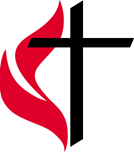 Weekly Prayer requestsHealing prayers for Garry Melvin.Prayers for Lois Dickhaut-Furzey- she had her hip replaced on Friday.T. J. asked for unspoken prayers.Autumn’s friend Margo is dealing with a brain tumor.Travel mercies for Larry and Becky as they head up north and Larry’s son as they travel south.Prayers for a friend of Pastor Doug who had a death in the family.Prayers for a youth with Asperger who tried to commit suicide.Prayers for Judy who lost her family pet and is having a hard time emotionally.Prayers for Deanna on the loss of her aunt.HUMC News & Information 7/25/2021ATTENDANCE: 	In-Person: 43BUDGET: Needed Weekly: $3413.46                   Collected 7/18 $ 2187.62FOOD PANTRY:  Need donations and collecting macaroni and cheese, soup and tuna.  7/15 over 47 families were served.BACKPACK MISSION: If you can help contact Marcia Kelley.  We filled 15 bags this past week which fed 60 children.Harding’s: When you shop please use 269-621-4103 and a percentage of your bill will come back to the church.OFFERING/GIVING NEWS:  Give via Venmo, Vanco, PayPal, also Reoccurring Bill Pay through your bank (There is no fee for you or the church; it can be automatic or one time).  Contact Robin, in the Office for Details. Thursday & Friday July 29th & 30th  -We along with the Bible church will be hosting a recycle event.   The Hartford Lions club will have a trailer here and you can bring items to be recycled.  There will be a small fee for tires and TV/monitors. Tuesday August 3rd: United Methodist Women will be having their Picnic potluck at Tammy Kling’s house (8867 red Arrow Highway, Watervliet) at 6:30 p.m.  Table ware and drinks will be provided.  Just bring a dish to pass.  All women are invited for a time of fellowship.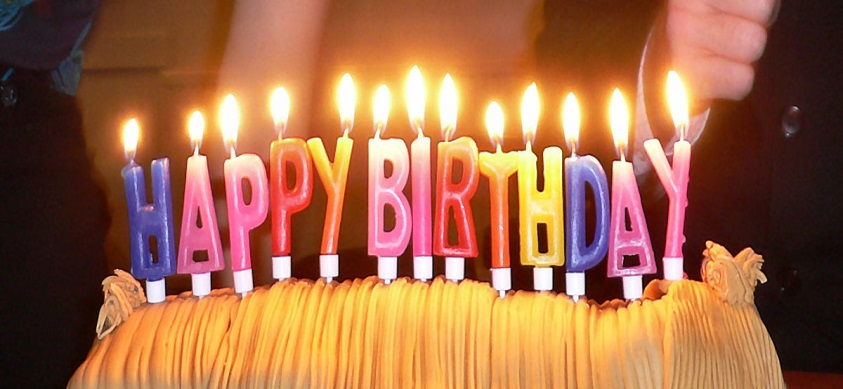 Dan Fitch, 28Ronda Kaucher, 29Prayer Wall (Addresses can be obtained in the office)	Barbara Blacksten 	Leon Hudson	Ramon Beltron		Barb Huffman	Cindy Birmele                Patsy Kolhoff	Mary Birmele		Carolyn Martin			Jim Cobianco		Dwight Peters	Lynne Cobianco		Maci Ray Rosen			Jeanette DeLoach 	Caryl Snider	Lois Dickhaut-Furzey 	Dick Showerman	Anna Hudson		Bill WeedenPastor Stephanie Norton425 E. Main Street, Hartford, MI 49057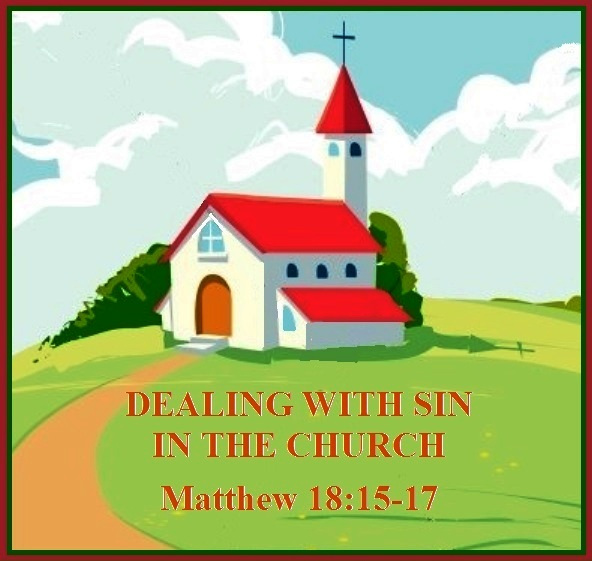 Matthew 18:15-20Pastor Doug Tipken425 E. Main Street, Hartford, MI 49057Cell: 269-873-0014         E-mail: pastordouglasumc@gmail.comPastor Office Hours 9-2 M- Th. or prearrangedSocial Sites Facebook: The Bridge at Hartford UMC or Hartford UMC  Twitter: The Bridge at Hartford UMC Instagram: The Bridge at Hartford UMC  Yelp: Hartford United Methodist Church